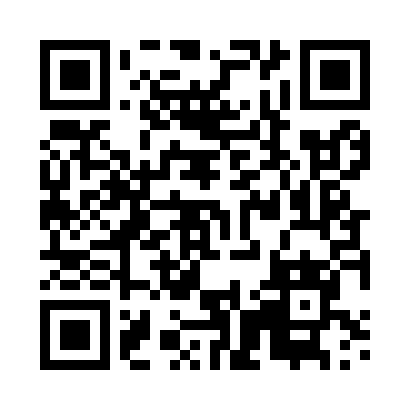 Prayer times for Wyrebiska, PolandWed 1 May 2024 - Fri 31 May 2024High Latitude Method: Angle Based RulePrayer Calculation Method: Muslim World LeagueAsar Calculation Method: HanafiPrayer times provided by https://www.salahtimes.comDateDayFajrSunriseDhuhrAsrMaghribIsha1Wed2:235:0212:375:478:1310:432Thu2:225:0012:375:488:1510:443Fri2:214:5712:375:498:1710:444Sat2:204:5512:375:518:1910:455Sun2:204:5312:365:528:2010:466Mon2:194:5112:365:538:2210:477Tue2:184:5012:365:548:2410:478Wed2:174:4812:365:558:2610:489Thu2:164:4612:365:568:2810:4910Fri2:164:4412:365:578:2910:4911Sat2:154:4212:365:588:3110:5012Sun2:144:4012:365:598:3310:5113Mon2:134:3812:366:008:3510:5214Tue2:134:3712:366:018:3610:5215Wed2:124:3512:366:028:3810:5316Thu2:114:3312:366:038:4010:5417Fri2:114:3212:366:048:4110:5518Sat2:104:3012:366:058:4310:5519Sun2:094:2912:366:068:4510:5620Mon2:094:2712:366:078:4610:5721Tue2:084:2612:366:088:4810:5822Wed2:084:2412:366:098:4910:5823Thu2:074:2312:376:108:5110:5924Fri2:074:2212:376:108:5211:0025Sat2:064:2012:376:118:5411:0026Sun2:064:1912:376:128:5511:0127Mon2:064:1812:376:138:5711:0228Tue2:054:1712:376:148:5811:0229Wed2:054:1612:376:149:0011:0330Thu2:044:1512:376:159:0111:0431Fri2:044:1412:386:169:0211:04